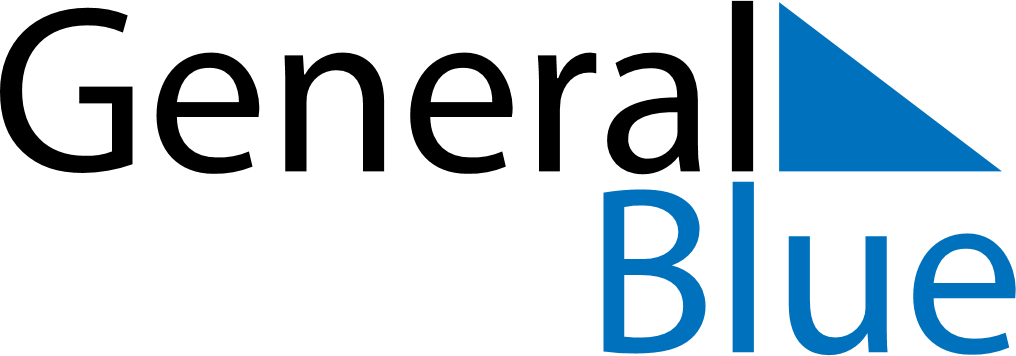 April 2023April 2023April 2023PhilippinesPhilippinesMondayTuesdayWednesdayThursdayFridaySaturdaySunday123456789Maundy ThursdayGood FridayEaster SaturdayDay of Valor
Easter Sunday1011121314151617181920212223End of Ramadan (Eid al-Fitr)24252627282930Lapu-Lapu Day